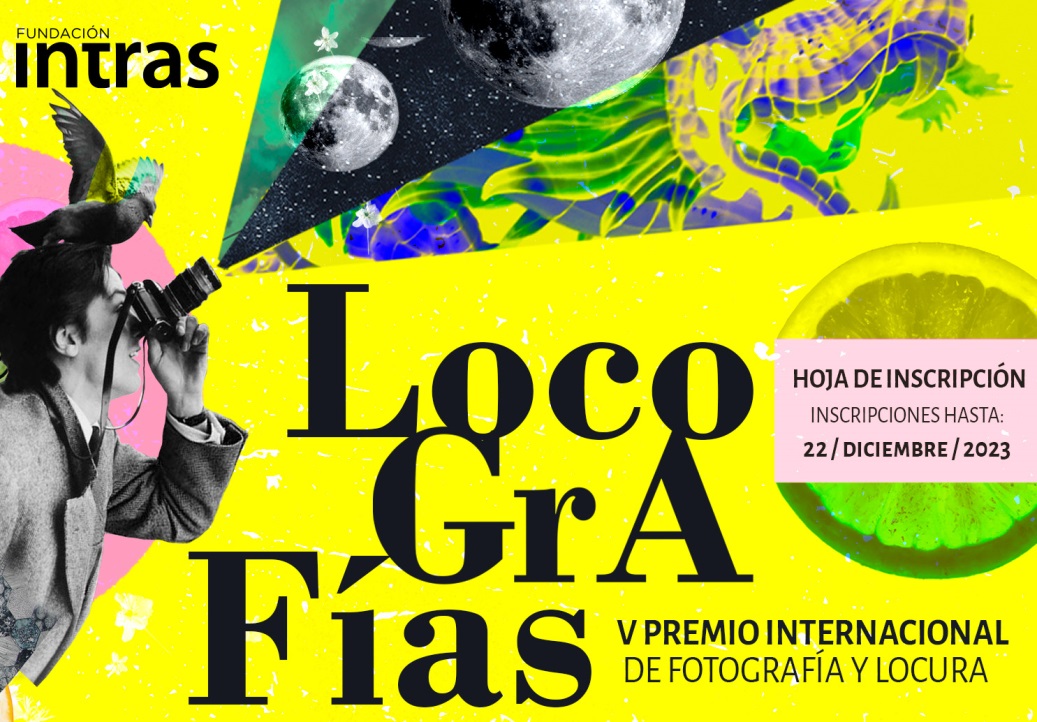  Declaro que todas las obras presentadas al V Premio Internacional de Fotografía y Locura ‘Locografías’ son originales e inéditas y no han sido galardonadas en certamen o concurso alguno con anterioridad a esta fechaFecha y firmaEnviar este boletín de inscripción debidamente cumplimentado: al correo electrónico fotos@intras.es o a través de We transfer al mismo mail.Deberá acompañar el boletín de la siguiente documentación:las obras a concurso, grabadas en un CD o DVDfotocopia del DNI, Pasaporte o equivalente del autorjustificante de pago de la donaciónDatos personalesDatos personalesDatos personalesDatos personalesDatos personalesDatos personalesDatos personalesNombre completoNombre completoNombre completoDNI o pasaportePaísPaísDirección de contactoDirección de contactoLocalidadProvinciaProvinciaTeléfono de contactoCorreo electrónicoDeseo participar en el V Premio Internacional ‘Fotografía y Locura’ con la siguiente obraDeseo participar en el V Premio Internacional ‘Fotografía y Locura’ con la siguiente obraTítulo de la fotografía y nombre de archivoRelato que acompaña a la fotografía (extensión: entre 500 y 700 CARACTERES sin espacios)